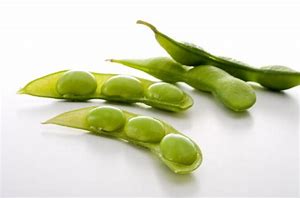 食味と香りのよい茶豆　ワークセンターかわにしでは枝豆の収穫・袋詰め作業がスタートいたしました。品種は晩酌茶豆で、食味と香りが良く、ほかの茶豆と比べて甘みが強いのが特徴です。一度ご賞味いただければそのおいしさが伝わると思います♪じろばた様、ベジぱーく様の店頭にて300ｇ／250円で販売いたしております。直接のご注文も承りますので下記の連絡先までお願いいたします。祭り等での大量注文もお受けします。9月中旬頃まで販売の予定です。売上の全てが、ワークセンターかわにしの就労継続Ｂ型事業のご利用者の工賃（お給料）となります。是非、売り上げにご協力ください。ご注文・問い合わせ先〶948-0135十日町市上新井68-1障害福祉サービス事業所　ワークセンターかわにし　　施設長　根津美佐子　　　受注担当：大井あけみ電話025-761-7910　　　ＦＡＸ025-768-2020